INDICAÇÃO Nº 7056/2017Sugere ao Poder Executivo Municipal e aos órgãos competentes, a realização URGENTE de limpeza de área e roçagem de mato em área pública localizada na Rua Aldemar Semmler, próximo ao número 659 no bairro Parque Planalto.Excelentíssimo Senhor Prefeito Municipal, Nos termos do Art. 108 do Regimento Interno desta Casa de Leis, dirijo-me a Vossa Excelência para sugerir que, por intermédio do Setor competente, seja feita a realização URGENTE de limpeza de área e roçagem de mato em área pública localizada na Rua Aldemar Semmler, próximo ao número 659 no bairro Parque Planalto, neste município. Justificativa:Moradores da localidade reclamam e pedem que medidas URGENTES sejam tomadas, haja vista que no terreno da municipalidade existente na via acima mencionada, o mato está alto, dificultando a passagem e a visualização da via, há muitos entulhos e galhos secos no local, proliferando assim a presença de animais peçonhentos como ratos, baratas, cobras, aranhas e escorpiões, colocando os moradores em situação de risco. Ressalto que este pedido já foi apresentado diversas vezes por este vereador e também pelo senhor João Siqueira, morador do endereço mencionado, através do protocolo 29028/2017, sendo de urgência o que se pede. Palácio 15 de Junho - Plenário Dr. Tancredo Neves, 01 de setembro de 2017.Antonio Carlos RibeiroCarlão Motorista-vereador-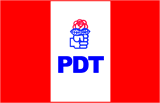 